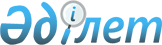 О переименовании улиц сел Минское, Степногорское и станции СелетыРешение Акима Минского сельского округа Аккольского района Акмолинской области от 14 октября 2009 года № 9. Зарегистрировано Управлением юстиции Аккольского района Акмолинской области 28 октября 2009 года № 1-3-124

      Примечание РЦПИ.

В тексте сохранена авторская орфография и пунктуация.

      В соответствии с подпунктом 4 статьи 14 Закона Республики Казахстан «Об административно–территориальном устройстве Республики Казахстан» от 8 декабря 1993 года, пунктом 2 статьи 35 Закона Республики Казахстан «О местном государственном управлении и самоуправлении в Республике Казахстан» от 23 января 2001 года, с учетом мнения населения сел Минское, Степногорское, станции Селеты, аким Минского сельского округа РЕШИЛ:



      1.Переименовать улицы сел Минское, Степногорское и станции Селеты.

      село Минское

      улицу «С.Сейфуллина» – на улицу «Жасыл»;

      улицу «Школьная» – на улицу имени «Ыбырая Алтынсарина»;

      улицу «Кирова» – на улицу имени «Алиби Жангельдина»;

      улицу «Гагарина» – на улицу имени «Токтара Аубакирова»;

      улицу «Новая» - на улицу «Байтерек»;

      улицу «Пятилетка» на улицу «Тауельсиздик»;

      улицу «Лесная» на улицу имени «Сагадата Нурмагамбетова»;

      улицу «Абая» на улицу «Женис»;

      улицу «Октябръская» на улицу «Достық»;

      улицу «Метереологическая» на улицу «Бейбитшилик»;

      улицу «Почтовая» на улицу «Тын игерушилер»;

      село Степногорское

      улицу «Новая» на улицу «Жана омир»;

      улицу «Школьная» на улицу имени «Ыбырая Алтынсарина»;

      улицу «Валиханова» на улицу «Женис»;

      улицу «Степная» на улицу «Атамекен»;

      улицу «Интернациональная» на улицу «Достык»;

      улицу «Абая» на улицу имени «Бейбитшилик»;

      улицу «Октябръская» на улицу «Желтоксан»;

      улицу «Лесная» на улицу «Сары-арка»;

      станция Селеты

      улицу «Станционная» на улицу «Жолаушылар»;



      2. Признать утратившим силу решение акима Минского сельского округа от 22 июня 2009 года № 6 «О присвоении наименований улицам в селах Минское, Степногорское, станции Селеты Аккольского района», зарегистрированного в реестре государственной регистрации нормативных правовых актов за № 1-3-115, опубликованного 28 августа 2009 года в районных газетах «Ақкөл өмірі» № 35/174 и «Знамя Родины KZ» № 35/133



      3. Контроль за исполнением настоящего решения оставляю за собой.



      4. Настоящее решение вступает в силу со дня государственной регистрации в Управлении юстиции Аккольского района и вводится в действие со дня официального опубликования.      Аким Минского

      сельского округа                           Т.Жунусов      СОГЛАСОВАНО:      Начальник государственного

      учреждения «Отдел культуры и

      развития языков

      Аккольского района»                        Б.Акимова
					© 2012. РГП на ПХВ «Институт законодательства и правовой информации Республики Казахстан» Министерства юстиции Республики Казахстан
				